В соответствии с Положением о признании помещения жилым помещением, жилого помещения непригодным для проживания, многоквартирного дома аварийным и подлежащим сносу или реконструкции, садового дома жилым домом и жилого дома садовым домом, утвержденным постановлением Правительства Российской Федерации от 28.01.2006 № 47, руководствуясь Уставом города,Утвердить Положение о порядке работы межведомственной комиссии по оценке и обследованию помещения в целях признания его жилым помещением, жилого помещения пригодным (непригодным) для проживания граждан, а также многоквартирного дома в целях признания его аварийным и подлежащим сносу или реконструкции согласно приложению № 1 к настоящему распоряжению.Утвердить состав межведомственной комиссии по оценке и обследованию помещения в целях признания его жилым помещением, жилого помещения пригодным (непригодным) для проживания граждан, а также многоквартирного дома в целях признания его аварийным и подлежащим сносу или реконструкции согласно приложению № 2 к настоящему распоряжению.Признать утратившим силу распоряжение Администрации ЗАТО 
г. Зеленогорска от 14.09.2018 № 1968-р «Об утверждении состава и Положения о порядке работы межведомственной комиссии по оценке и обследованию помещения в целях признания его жилым помещением, жилого помещения пригодным (непригодным) для проживания граждан, а также многоквартирного дома в целях признания его аварийным и подлежащим сносу или реконструкции».Настоящее распоряжение вступает в силу в день подписания и подлежит опубликованию в газете «Панорама». Контроль за выполнением настоящего распоряжения возложить на первого заместителя Главы ЗАТО г. Зеленогорска по жилищно-коммунальному хозяйству, архитектуре и градостроительству.Приложение № 1
к распоряжению Администрации ЗАТО г. Зеленогорска
от     09.10.2020	        №   1674-р	Положение о порядке работы межведомственной комиссии по оценке и обследованию помещения в целях признания его жилым помещением, жилого помещения пригодным (непригодным) для проживания граждан, а также многоквартирного дома в целях признания его аварийным и подлежащим сносу или реконструкцииОбщие положения Межведомственная комиссия по оценке и обследованию помещения в целях признания его жилым помещением, жилого помещения пригодным (непригодным) для проживания граждан, а также многоквартирного дома в целях признания его аварийным и подлежащим сносу или реконструкции (далее – комиссия) является постоянно действующим органом, созданным для оценки жилых помещений жилищного фонда Российской Федерации, многоквартирных домов, находящихся в федеральной собственности, муниципального жилищного фонда, принадлежащего на праве собственности муниципальному образованию город Зеленогорск Красноярского края, и частного жилищного фонда, за исключением случаев, предусмотренных пунктом 7(1) Положения о признании помещения жилым помещением, жилого помещения непригодным для проживания, многоквартирного дома аварийным и подлежащим сносу или реконструкции, садового дома жилым домом и жилого дома садовым домом, утвержденного постановлением Правительства Российской Федерации от 28.01.2006 № 47 (далее – Положение о признании помещения жилым помещением).В своей деятельности комиссия руководствуется Жилищным кодексом Российской Федерации, федеральными законами, Положением о признании помещения жилым помещением и иными нормативными правовыми актами Российской Федерации, законами и иными нормативными правовыми актами Красноярского края, муниципальными правовыми актами г. Зеленогорска.Состав комиссии утверждается распоряжением Администрации ЗАТО г. Зеленогорска.Основной задачей комиссии является оценка и обследование жилых помещений жилищного фонда Российской Федерации, многоквартирных домов, находящихся в федеральной собственности, муниципального жилищного фонда и частного жилищного фонда на территории г. Зеленогорска, за исключением случаев, предусмотренных пунктом 7(1) Положения о признании помещения жилым помещением.Полномочия комиссииРассмотрение заявлений собственника помещения, федерального органа исполнительной власти, осуществляющего полномочия собственника в отношении оцениваемого имущества, правообладателя или гражданина (нанимателя), либо заключений органов государственного надзора (контроля) по вопросам, отнесенным к их компетенции, либо заключений экспертизы жилого помещения, проведенной в соответствии с постановлением Правительства Российской Федерации от 21.08.2019 № 1082 «Об утверждении Правил проведения экспертизы жилого помещения, которому причинен ущерб, подлежащий возмещению в рамках программы организации возмещения ущерба, причиненного расположенным на территориях субъектов Российской Федерации жилым помещениям граждан, с использованием механизма добровольного страхования, методики определения размера ущерба, подлежащего возмещению в рамках программы организации возмещения ущерба, причиненного расположенным на территориях субъектов Российской Федерации жилым помещениям граждан, с использованием механизма добровольного страхования за счет страхового возмещения и помощи, предоставляемой за счет средств бюджетов бюджетной системы Российской Федерации, и о внесении изменений в Положение о признании помещения жилым помещением, жилого помещения непригодным для проживания, многоквартирного дома аварийным и подлежащим сносу или реконструкции, садового дома жилым домом и жилого дома садовым домом»,  либо сводного перечня объектов (жилых помещений), находящихся в границах зоны чрезвычайной ситуации, сформированного и утвержденного субъектом Российской Федерации (Красноярским краем) на основании сведений из Единого государственного реестра недвижимости, полученных с использованием единой системы межведомственного электронного взаимодействия и подключаемых к ней региональных систем межведомственного электронного взаимодействия (далее - сводный перечень объектов (жилых помещений)), либо заявлений собственника, правообладателя или нанимателя жилого помещения, которое получило повреждения в результате чрезвычайной ситуации и при этом не включено в сводный перечень объектов (жилых помещений), и прилагаемых к заявлениям обосновывающих документов.Определение перечня дополнительных документов (заключения (акты) соответствующих органов государственного надзора (контроля), заключение юридического лица, являющегося членом саморегулируемой организации, основанной на членстве лиц, выполняющих инженерные изыскания и имеющих право на осуществление работ по обследованию состояния грунтов оснований зданий и сооружений, их строительных конструкций, по результатам обследования элементов ограждающих и несущих конструкций жилого помещения), необходимых для принятия решения о признании жилого помещения соответствующим (не соответствующим) установленным в Положении о признании помещения жилым помещением требованиям.Определение состава привлекаемых экспертов, в установленном порядке аттестованных на право подготовки заключений экспертизы проектной документации и (или) результатов инженерных изысканий, исходя из причин, по которым жилое помещение может быть признано нежилым, либо для оценки возможности признания пригодным для проживания реконструированного ранее нежилого помещения.Запрашивание и получение на основании межведомственных запросов с использованием единой системы межведомственного электронного взаимодействия и подключаемых к ней региональных систем межведомственного электронного взаимодействия, в том числе в электронной форме, документов, указанных в пункте 45(2) Положения о признании помещения жилым помещением.Оценка пригодности (непригодности) жилых помещений для постоянного проживания.Составление заключений в порядке, предусмотренном пунктом 47 Положения о признании помещения жилым помещением, по форме согласно приложению № 1 к Положению о признании помещения жилым помещением.Составление акта обследования помещения (многоквартирного дома), по форме согласно приложению № 2 к Положению о признании помещения жилым помещением (в случае принятия комиссией решения о необходимости проведения обследования), и составление комиссией на основании выводов и рекомендаций, указанных в акте, заключения. Направление заключений в порядке, предусмотренном Положением о признании помещения жилым помещением.3. Порядок работы комиссии3.1. Руководство деятельностью комиссии осуществляет председатель комиссии. Председатель комиссии: - осуществляет организацию деятельности комиссии; - определяет повестку дня;- назначает дату и время заседания комиссии; - председательствует на заседании комиссии;  - осуществляет контроль за выполнением решений комиссии;- осуществляет иные полномочия, предусмотренные настоящим положением.3.2. В период отсутствия (временная нетрудоспособность, отпуск, командировка) председателя комиссии его полномочия осуществляет заместитель председателя комиссии. 3.3. Секретарь комиссии: 3.3.1. Формирует проекты повесток заседаний комиссии, координирует работу по подготовке необходимых материалов к заседаниям комиссии, проектов соответствующих решений комиссии, обеспечивает подписание заключений комиссии председательствующим на заседании комиссии и членами комиссии, ведет и оформляет протоколы заседаний комиссии.3.3.2. Уведомляет:- членов комиссии, лиц, приглашенных на заседание о дате, времени, месте проведения и о повестке заседания комиссии не позднее чем за 5 рабочих дней до даты проведения заседания комиссии;- собственника жилого помещения (уполномоченное им лицо), за исключением органов и (или) организаций, указанных в абзацах втором, третьем и шестом пункта 7 Положения о признании помещения жилым помещением, в отношении которого проводится оценка, собственника жилого помещения, получившего повреждения в результате чрезвычайной ситуации, о времени и месте заседания комиссии в письменной форме посредством почтового отправления с уведомлением о вручении не позднее чем за 10 рабочих дней до начала работы комиссии; - федеральный орган исполнительной власти Российской Федерации, осуществляющий полномочия собственника в отношении оцениваемого имущества, и правообладателя такого имущества о дате начала работы комиссии не позднее чем за 20 календарных дней до дня начала работы комиссии, а в случае проведения оценки жилых помещений, получивших повреждения в результате чрезвычайной ситуации, - не позднее чем за 15 календарных дней до дня начала работы комиссии в письменной форме посредством почтового отправления с уведомлением о вручении и в форме электронного документа с использованием единого портала, а также путем размещения такого уведомления на межведомственном портале по управлению государственной собственностью в информационно-телекоммуникационной сети «Интернет». 3.3.3. Осуществляет:- ведение делопроизводства комиссии, хранение протоколов заседаний комиссии, заключений комиссии;- направление заключений в порядке, предусмотренном Положением о признании помещения жилым помещением; - иные полномочия, предусмотренные настоящим положением. 3.4. В период отсутствия (временная нетрудоспособность, отпуск, командировка) секретаря комиссии его полномочия осуществляет по поручению председателя комиссии другой член комиссии.3.5. Комиссия рассматривает поступившие заявления, или заключения органов государственного надзора (контроля), или заключения экспертизы жилого помещения, предусмотренные абзацем первым пункта 42 Положения о признании помещения жилым помещением, в течение 30 календарных дней с даты регистрации, а сводный перечень объектов (жилых помещений) или поступившие заявления собственника, правообладателя или нанимателя жилого помещения, которое получило повреждения в результате чрезвычайной ситуации и при этом не включено в сводный перечень объектов (жилых помещений), предусмотренные пунктом 42 Положения о признании помещения жилым помещением, - в течение 20 календарных дней с даты регистрации и принимает решения (в виде заключений), указанные в пункте 47 Положения о признании помещения жилым помещением, либо решения о проведении дополнительного обследования оцениваемого помещения. Заключения комиссии подписываются председателем, секретарем и членами комиссии, принявшими участие в заседании комиссии. 3.6. В случае непредставления лицами, указанными в пункте 2.1 настоящего положения, документов, предусмотренных пунктом 45 Положения о признании помещения жилым помещением, и невозможности их истребования на основании межведомственных запросов с использованием единой системы межведомственного электронного взаимодействия и подключаемых к ней региональных систем межведомственного электронного взаимодействия, комиссия возвращает без рассмотрения заявления и соответствующие документы в течение 15 календарных дней со дня истечения срока,   предусмотренного пунктом 3.5 настоящего положения.3.7. Заседания комиссии считаются правомочными, если на них присутствует не менее половины от состава комиссии, в том числе все представители органов государственного надзора (контроля), органов архитектуры, градостроительства и соответствующих организаций, эксперты, включенные в состав комиссии. Собственник жилого помещения, получившего повреждения в результате чрезвычайной ситуации, привлекается к работе в комиссии с правом совещательного голоса и подлежит уведомлению о времени и месте заседания комиссии в сроки, установленные пунктом 3.3.2 настоящего положения. 3.8. Решения комиссии принимаются большинством голосов от присутствующих на заседании состава комиссии и оформляются в виде заключений в 3 экземплярах с указанием соответствующих оснований принятия решения по форме согласно приложению № 1 к Положению о признании помещения жилым помещением. В случае равенства голосов, голос председателя комиссии является решающим. 3.9. В случае несогласия члена комиссии с принятым решением он имеет право приложить к заключению комиссии свое мотивированное мнение, выраженное в письменной форме.3.10. В случае обследования помещения комиссия составляет в 3 экземплярах акт обследования помещения по форме согласно приложению 
№ 2 Положения о признании помещения жилым помещением.3.11. Два экземпляра заключения, указанного в пункте 3.8 настоящего положения, в 3-дневный срок направляются комиссией в соответствующий федеральный орган исполнительной власти, орган исполнительной власти Красноярского края и Администрацию ЗАТО г. Зеленогорска. 	3.12. Решения комиссии носят обязательный характер.3.13.	Информационное обеспечение деятельности комиссии осуществляется Отделом городского хозяйства Администрации ЗАТО 
г. Зеленогорска.Приложение № 2
к распоряжению Администрации ЗАТО г. Зеленогорска
от     09.10.2020	        №   1674-р	Состав 
межведомственной комиссии по оценке и обследованию помещения в целях признания его жилым помещением, жилого помещения пригодным (непригодным) для проживания граждан, а также многоквартирного дома в целях признания его аварийным и подлежащим сносу или реконструкции 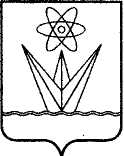 АДМИНИСТРАЦИЯЗАКРЫТОГО АДМИНИСТРАТИВНО – ТЕРРИТОРИАЛЬНОГО ОБРАЗОВАНИЯ  ГОРОДА ЗЕЛЕНОГОРСКА КРАСНОЯРСКОГО КРАЯР А С П О Р Я Ж Е Н И ЕАДМИНИСТРАЦИЯЗАКРЫТОГО АДМИНИСТРАТИВНО – ТЕРРИТОРИАЛЬНОГО ОБРАЗОВАНИЯ  ГОРОДА ЗЕЛЕНОГОРСКА КРАСНОЯРСКОГО КРАЯР А С П О Р Я Ж Е Н И ЕАДМИНИСТРАЦИЯЗАКРЫТОГО АДМИНИСТРАТИВНО – ТЕРРИТОРИАЛЬНОГО ОБРАЗОВАНИЯ  ГОРОДА ЗЕЛЕНОГОРСКА КРАСНОЯРСКОГО КРАЯР А С П О Р Я Ж Е Н И ЕАДМИНИСТРАЦИЯЗАКРЫТОГО АДМИНИСТРАТИВНО – ТЕРРИТОРИАЛЬНОГО ОБРАЗОВАНИЯ  ГОРОДА ЗЕЛЕНОГОРСКА КРАСНОЯРСКОГО КРАЯР А С П О Р Я Ж Е Н И ЕАДМИНИСТРАЦИЯЗАКРЫТОГО АДМИНИСТРАТИВНО – ТЕРРИТОРИАЛЬНОГО ОБРАЗОВАНИЯ  ГОРОДА ЗЕЛЕНОГОРСКА КРАСНОЯРСКОГО КРАЯР А С П О Р Я Ж Е Н И Е09.10.2020г. Зеленогорскг. Зеленогорск№1674-рОб утверждении состава и Положения о порядке работы межведомственной комиссии по оценке и обследованию помещения в целях признания его жилым помещением, жилого помещения пригодным (непригодным) для проживания граждан, а также многоквартирного дома в целях признания его аварийным и подлежащим сносу или реконструкцииОб утверждении состава и Положения о порядке работы межведомственной комиссии по оценке и обследованию помещения в целях признания его жилым помещением, жилого помещения пригодным (непригодным) для проживания граждан, а также многоквартирного дома в целях признания его аварийным и подлежащим сносу или реконструкцииГлава ЗАТО г. Зеленогорска М.В. СперанскийКамнев Сергей Владимировичпервый заместитель Главы ЗАТО 
г. Зеленогорска по жилищно-коммунальному хозяйству, архитектуре и градостроительству, председатель комиссии;Шмелев Алексей Борисовичначальник Отдела городского хозяйства Администрации ЗАТО г. Зеленогорска, заместитель председателя комиссии;секретарь комиссии:Фахуртдинов Мигдят Бадертдиновичзаместитель начальника Отдела городского хозяйства Администрации ЗАТО 
г. Зеленогорска;члены комиссии:Патенко Елена Анатольевнаглавный специалист Отдела городского хозяйства Администрации ЗАТО 
г. Зеленогорска (муниципальный жилищный инспектор);Татаринов Никита Владимировичначальник отдела архитектуры и градостроительства Администрации ЗАТО г. Зеленогорска – главный архитектор города;представитель Отдела государственного пожарного надзора ФКГУ «Специальное управление ФПС № 19 МЧС России» (по согласованию);представитель Отдела государственного пожарного надзора ФКГУ «Специальное управление ФПС № 19 МЧС России» (по согласованию);представитель Межрегионального управления № 42 ФМБА России 
(по согласованию);представитель Межрегионального управления № 42 ФМБА России 
(по согласованию);представитель Управления Федеральной службы по надзору в сфере защиты прав потребителей и благополучия человека по Красноярскому краю (по согласованию);представитель Управления Федеральной службы по надзору в сфере защиты прав потребителей и благополучия человека по Красноярскому краю (по согласованию);представитель Енисейского управления Федеральной службы по экологическому, технологическому и атомному надзору (по согласованию);представитель Енисейского управления Федеральной службы по экологическому, технологическому и атомному надзору (по согласованию);представитель федерального органа исполнительной власти, осуществляющего полномочия собственника в отношении оцениваемого имущества, в случае если проводится оценка жилых помещений жилищного фонда Российской Федерации или многоквартирных домов, находящихся в федеральной собственности (по согласованию);представитель федерального органа исполнительной власти, осуществляющего полномочия собственника в отношении оцениваемого имущества, в случае если проводится оценка жилых помещений жилищного фонда Российской Федерации или многоквартирных домов, находящихся в федеральной собственности (по согласованию);представитель государственного органа Российской Федерации или подведомственного ему предприятия (учреждения), если указанному органу либо его подведомственному предприятию (учреждению) оцениваемое имущество принадлежит на соответствующем вещном праве (по согласованию); представитель государственного органа Российской Федерации или подведомственного ему предприятия (учреждения), если указанному органу либо его подведомственному предприятию (учреждению) оцениваемое имущество принадлежит на соответствующем вещном праве (по согласованию); представители органов архитектуры, градостроительства и соответствующих организаций, эксперты, в установленном порядке аттестованные на право подготовки заключений экспертизы проектной документации и (или) результатов инженерных изысканий (по согласованию).представители органов архитектуры, градостроительства и соответствующих организаций, эксперты, в установленном порядке аттестованные на право подготовки заключений экспертизы проектной документации и (или) результатов инженерных изысканий (по согласованию).